Саратовский национальный исследовательский государственный университет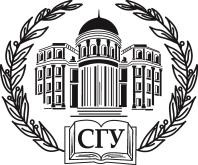 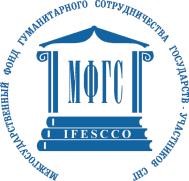 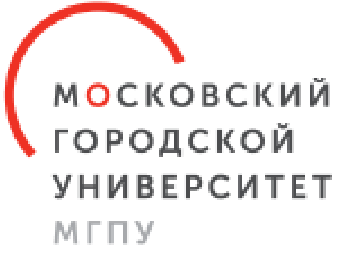 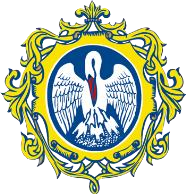 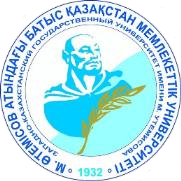 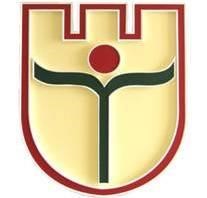 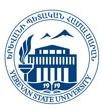 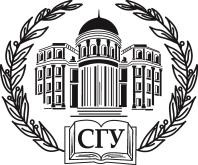 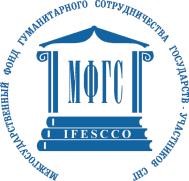 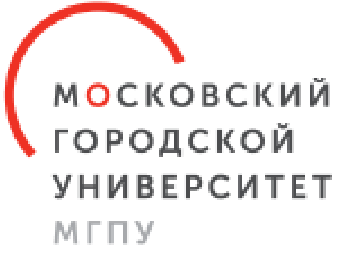 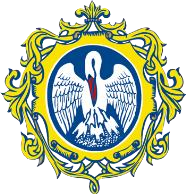 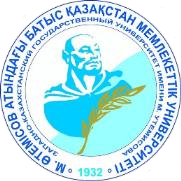 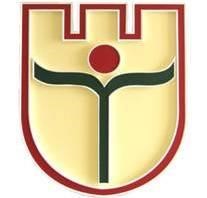 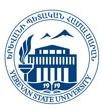 имени Н. Г. ЧернышевскогоМежгосударственный фонд гуманитарного сотрудничествагосударств – участников СНГРоссийский государственный педагогический университет имени А. И. ГерценаМосковский городской педагогический университетЗападно-Казахстанский государственный университет имени Мухамбета УтемисоваБрестский государственный университет имени А. С. ПушкинаЕреванский государственный университетПРОГРАММАМеждународной научно-практической конференции «ИННОВАЦИИ В РАЗВИТИИ ОДАРЕННОСТИ: ОТ КНИГИ ДО IT-РЕШЕНИЙ» 16-18 октября 2019 г.г. Саратов К 110-летию Саратовского национального исследовательского государственного университета имени Н. Г. ЧернышевскогоКонференция проводится при поддержке Межгосударственного фонда гуманитарного сотрудничества государств – участников СНГМесто проведения: г. Саратов, Саратовский национальный исследовательский государственный университет имени Н. Г. Чернышевского,X, XI корпус – ул. Астраханская, 83,XII корпус – ул. Вольская, 10а,Центр поддержки одаренных детей – ул. Горького, 6. Организационный комитет конференцииПредседатель: Чумаченко Алексей Николаевич, ректор Саратовского национального исследовательского государственного университета имени Н. Г. Чернышевского, доктор географических наук, профессор;  Елина Елена Генриховна, руководитель приоритетных проектов и программ Саратовского национального исследовательского государственного университета имени Н. Г. Чернышевского, доктор филологических наук, профессор; Короновский Алексей Александрович, проректор по научно-исследовательской работе Саратовского национального исследовательского государственного университета имени Н. Г. Чернышевского, доктор физико-математических наук, профессор; Конаков Дмитрий Николаевич, проректор по международной деятельности Саратовского национального исследовательского государственного университета имени Н. Г. Чернышевского;  Аксеновская Людмила Николаевна, декан факультета психологии Саратовского национального исследовательского государственного университета имени Н. Г. Чернышевского, доктор психологических наук, профессор; Писарева Светлана Анатольевна, директор института педагогики Российского государственного педагогического университета имени А. И. Герцена, доктор педагогических наук, профессор (г. Санкт-Петербург);  Комаров Роман Владимирович, ученый секретарь ученого совета Московского городского педагогического университета, кандидат психологических наук, доцент;  Балакирева Екатерина Игоревна, заведующая кафедрой педагогики Саратовского национального исследовательского государственного университета имени Н. Г. Чернышевского, кандидат педагогических наук, доцент;  Понукалин Алексей Алексеевич, доцент кафедры общей и социальной психологии Саратовского национального исследовательского государственного университета имени Н.Г. Чернышевского, кандидат социологических наук; Курчатова Наталия Юрьевна, доцент кафедры педагогики Саратовского национального исследовательского государственного университета имени Н.Г. Чернышевского, кандидат педагогических наук; Секретарь: Браташова Мария Владимировна, специалист по учебно-методической работе Центра поддержки одаренных детей Саратовского национального исследовательского государственного университета имени Н. Г. Чернышевского. 16 октября 2019 г. (среда)16 октября 2019 г. (среда)16 октября 2019 г. (среда)16 октября 2019 г. (среда)9:20 – 10:00 X корпус, 2 этаж9:20 – 10:00 X корпус, 2 этажРегистрация участниковРегистрация участников10:00 – 13:00X корпус, актовый зал10:00 – 13:00X корпус, актовый залПленарное заседаниеРегламент выступления на пленарном заседании – 20 минутПленарное заседаниеРегламент выступления на пленарном заседании – 20 минутАлексей Николаевич Чумаченко, ректор Саратовского национального исследовательского государственного университета имени Н. Г. Чернышевского, доктор географических наук, профессор. Приветственное слово.Ирина Владимировна Седова, министр образования Саратовской области. Приветственное слово. Лариса Анатольевна Ревуцкая, председатель комитета по образованию администрации муниципального образования «Город Саратов»Приветственное слово.Елена Владимировна Рягузова, заведующая кафедрой психологии личности Саратовского национального исследовательского государственного университета имени Н. Г. Чернышевского, доктор психологических наук, доцент. Одаренность как социокультурный феномен. Роман Владимирович Комаров, ученый секретарь ученого совета Московского городского педагогического университета, кандидат психологических наук, доцент. Детская одаренность и профориентация: кризис и пути его преодоления. Наталья Васильевна Ахаева, директор КГУ «Валеологическая специализированная школа-комплекс для одаренных детей», доктор педагогических наук (г. Усть-Каменогорск, Республика Казахстан). Исследование в действии педагогов и развитие одаренности детей в условиях обновленного содержания образования. Лариса Валентиновна Обыденкина, профессор кафедры педагогики Западно-Казахстанского государственного университет имени М. Утемисова, кандидат педагогических наук (г. Уральск, Республика Казахстан). Опыт Казахстана в разработке систем педагогической поддержки развития интеллектуальной одарённости. «Назарбаев Интеллектуальные школы». Татьяна Александровна Ковальчук, заведующая кафедрой педагогики Брестского государственного университета имени А. С. Пушкина, кандидат педагогических наук, доцент (Республика Беларусь). Создание развивающей образовательной среды для одаренных обучающихся в условиях социального партнерства школы и университета: опыт Республики Беларусь. Грант Михайлович Аванесян, заведующий кафедрой общей психологии Ереванского государственного университета, доктор психологических наук, профессор (Республика Армения). Образовательные технологии формирования профессиональных навыков психолога. Алексей Николаевич Чумаченко, ректор Саратовского национального исследовательского государственного университета имени Н. Г. Чернышевского, доктор географических наук, профессор. Приветственное слово.Ирина Владимировна Седова, министр образования Саратовской области. Приветственное слово. Лариса Анатольевна Ревуцкая, председатель комитета по образованию администрации муниципального образования «Город Саратов»Приветственное слово.Елена Владимировна Рягузова, заведующая кафедрой психологии личности Саратовского национального исследовательского государственного университета имени Н. Г. Чернышевского, доктор психологических наук, доцент. Одаренность как социокультурный феномен. Роман Владимирович Комаров, ученый секретарь ученого совета Московского городского педагогического университета, кандидат психологических наук, доцент. Детская одаренность и профориентация: кризис и пути его преодоления. Наталья Васильевна Ахаева, директор КГУ «Валеологическая специализированная школа-комплекс для одаренных детей», доктор педагогических наук (г. Усть-Каменогорск, Республика Казахстан). Исследование в действии педагогов и развитие одаренности детей в условиях обновленного содержания образования. Лариса Валентиновна Обыденкина, профессор кафедры педагогики Западно-Казахстанского государственного университет имени М. Утемисова, кандидат педагогических наук (г. Уральск, Республика Казахстан). Опыт Казахстана в разработке систем педагогической поддержки развития интеллектуальной одарённости. «Назарбаев Интеллектуальные школы». Татьяна Александровна Ковальчук, заведующая кафедрой педагогики Брестского государственного университета имени А. С. Пушкина, кандидат педагогических наук, доцент (Республика Беларусь). Создание развивающей образовательной среды для одаренных обучающихся в условиях социального партнерства школы и университета: опыт Республики Беларусь. Грант Михайлович Аванесян, заведующий кафедрой общей психологии Ереванского государственного университета, доктор психологических наук, профессор (Республика Армения). Образовательные технологии формирования профессиональных навыков психолога. 13:00 – 14:00X корпус, 2 этаж13:00 – 14:00X корпус, 2 этажКофе-брейкКофе-брейк14:00 – 17:00 XI корпус, аудитория 20614:00 – 17:00 XI корпус, аудитория 206Секция 1. Диагностика, поддержка и сопровождение одаренности: психологические аспектыРегламент выступления на секционном заседании – 10 минутВедущие секции: Наталья Анатольевна Бельская, заместитель начальника отдела диагностики одаренности Института одаренного ребенка Национальной академии педагогических наук Украины (г. Киев, Украина).Анна Юрьевна Смирнова, доцент кафедры общей и социальной психологии Саратовского национального исследовательского государственного университета имени Н. Г. Чернышевского, кандидат психологических наук, доцент. Секция 1. Диагностика, поддержка и сопровождение одаренности: психологические аспектыРегламент выступления на секционном заседании – 10 минутВедущие секции: Наталья Анатольевна Бельская, заместитель начальника отдела диагностики одаренности Института одаренного ребенка Национальной академии педагогических наук Украины (г. Киев, Украина).Анна Юрьевна Смирнова, доцент кафедры общей и социальной психологии Саратовского национального исследовательского государственного университета имени Н. Г. Чернышевского, кандидат психологических наук, доцент. Татевик Аршаковна Абраамян, аспирант кафедры психологии личности Ереванского государственного университета (Республика Армения). Learning motivation of gifted children in the framework of modern teaching (Учебная мотивация одарённых детей в рамках современного обучения).Татевик Аршаковна Абраамян, аспирант кафедры психологии личности Ереванского государственного университета (Республика Армения). Learning motivation of gifted children in the framework of modern teaching (Учебная мотивация одарённых детей в рамках современного обучения).Наталья Анатольевна Бельская, заместитель начальника отдела диагностики одаренности Института одаренного ребенка Национальной академии педагогических наук Украины (г. Киев, Украина). Ценностные ориентации старшеклассников с признаками интеллектуально-академической и творческой одарённости.Наталья Анатольевна Бельская, заместитель начальника отдела диагностики одаренности Института одаренного ребенка Национальной академии педагогических наук Украины (г. Киев, Украина). Ценностные ориентации старшеклассников с признаками интеллектуально-академической и творческой одарённости.Айк Аветикович Варосян, аспирант кафедры общей психологии Ереванского государственного университета (Республика Армения). The scientific and applied aspects of AR (augmented reality) technologies in the process of cognitive development of children (Научно-прикладные аспекты технологий ДР (дополненной реальности) в развитии когнитивных процессов детей). Айк Аветикович Варосян, аспирант кафедры общей психологии Ереванского государственного университета (Республика Армения). The scientific and applied aspects of AR (augmented reality) technologies in the process of cognitive development of children (Научно-прикладные аспекты технологий ДР (дополненной реальности) в развитии когнитивных процессов детей). Алла Виленовна Даниленко, доцент кафедры психологии Брестского государственного университета имени А. С. Пушкина, кандидат психологических наук, доцент (Республика Беларусь). Выявление и активизация творческого потенциала детей и молодежи.  Алла Виленовна Даниленко, доцент кафедры психологии Брестского государственного университета имени А. С. Пушкина, кандидат психологических наук, доцент (Республика Беларусь). Выявление и активизация творческого потенциала детей и молодежи.  Наталья Ивановна Иголкина, доцент кафедры английского языка и межкультурной коммуникации Саратовского национального исследовательского государственного университета имени Н. Г. Чернышевского, кандидат педагогических наук, доцент. Стремление к упорядочиванию и выстраиванию последовательностей как предиктор вербальных способностей. Наталья Ивановна Иголкина, доцент кафедры английского языка и межкультурной коммуникации Саратовского национального исследовательского государственного университета имени Н. Г. Чернышевского, кандидат педагогических наук, доцент. Стремление к упорядочиванию и выстраиванию последовательностей как предиктор вербальных способностей. Андрей Александрович Карелин, доцент кафедры консультативной психологии Саратовского национального исследовательского государственного университета имени Н. Г. Чернышевского. Влияние отношений в семье на развитие одарённости ребенка. Андрей Александрович Карелин, доцент кафедры консультативной психологии Саратовского национального исследовательского государственного университета имени Н. Г. Чернышевского. Влияние отношений в семье на развитие одарённости ребенка. Оксана Алексеевна Каталова, педагог-психолог МОУ «Средняя общеобразовательная школа № 77» (г. Саратов). Влияние детско-родительских отношений на развитие одарённости ребёнка. Оксана Алексеевна Каталова, педагог-психолог МОУ «Средняя общеобразовательная школа № 77» (г. Саратов). Влияние детско-родительских отношений на развитие одарённости ребёнка. Нарек Самвелович Овсепян, научный сотрудник лаборатории экспериментальной психологии Ереванского государственного университета (Республика Армения). Особенности комплектации проективных рисуночных методик для детей. Нарек Самвелович Овсепян, научный сотрудник лаборатории экспериментальной психологии Ереванского государственного университета (Республика Армения). Особенности комплектации проективных рисуночных методик для детей. Галина Викторовна Олару, методист, педагог МУДО «Детско-юношеский центр Фрунзенского района г. Саратова». О диагностике развития творческих способностей детей и подростков в системе дополнительного образования. Галина Викторовна Олару, методист, педагог МУДО «Детско-юношеский центр Фрунзенского района г. Саратова». О диагностике развития творческих способностей детей и подростков в системе дополнительного образования. Диана Эдвардовна Синюк, доцент кафедры психологии Брестского государственного университета имени А. С. Пушкина, кандидат психологических наук, доцент (Республика Беларусь). Проблема профессионального самоопределения одарённых старшеклассников. Диана Эдвардовна Синюк, доцент кафедры психологии Брестского государственного университета имени А. С. Пушкина, кандидат психологических наук, доцент (Республика Беларусь). Проблема профессионального самоопределения одарённых старшеклассников. Анна Юрьевна Смирнова, доцент кафедры общей и социальной психологии Саратовского национального исследовательского государственного университета имени Н. Г. Чернышевского, кандидат психологических наук, доцент, Афина Андреевна Грамматикопуло, магистрант факультета психологии Саратовского национального исследовательского государственного университета имени Н. Г. Чернышевского. К вопросу о диагностике одаренности. Анна Юрьевна Смирнова, доцент кафедры общей и социальной психологии Саратовского национального исследовательского государственного университета имени Н. Г. Чернышевского, кандидат психологических наук, доцент, Афина Андреевна Грамматикопуло, магистрант факультета психологии Саратовского национального исследовательского государственного университета имени Н. Г. Чернышевского. К вопросу о диагностике одаренности. Арина Андреевна Сорокина, педагог-психолог МОУ «Средняя общеобразовательная школа № 18» с углубленным изучением предметов (г. Саратов). Специфика профессиональной ориентации одаренных детей. Арина Андреевна Сорокина, педагог-психолог МОУ «Средняя общеобразовательная школа № 18» с углубленным изучением предметов (г. Саратов). Специфика профессиональной ориентации одаренных детей. Елена Александровна Уразова, учитель начальных классов, психолог МОУ «Средняя общеобразовательная школа № 1» (г. Новоузенск, Саратовская область). Влияние предмета «Шахматы в школе» на психоэмоциональное состояние младших школьников.  Елена Александровна Уразова, учитель начальных классов, психолог МОУ «Средняя общеобразовательная школа № 1» (г. Новоузенск, Саратовская область). Влияние предмета «Шахматы в школе» на психоэмоциональное состояние младших школьников.  Светлана Владимировна Фролова, доцент кафедры консультативной психологии Саратовского национального исследовательского государственного университета имени Н. Г. Чернышевского, кандидат философских наук, доцент, Анна Андреевна Герасимова, магистр факультета психологии Саратовского национального исследовательского государственного университета имени Н. Г. Чернышевского. Когнитивный тренинг эмоциональной креативности: апробация и оценка эффективности.  Светлана Владимировна Фролова, доцент кафедры консультативной психологии Саратовского национального исследовательского государственного университета имени Н. Г. Чернышевского, кандидат философских наук, доцент, Анна Андреевна Герасимова, магистр факультета психологии Саратовского национального исследовательского государственного университета имени Н. Г. Чернышевского. Когнитивный тренинг эмоциональной креативности: апробация и оценка эффективности.  Владислав Михайлович Шуршалов, магистрант факультета психологии Саратовского национального исследовательского государственного университета имени Н. Г. Чернышевского. Психолого-педагогическая диагностика одаренных детей.Владислав Михайлович Шуршалов, магистрант факультета психологии Саратовского национального исследовательского государственного университета имени Н. Г. Чернышевского. Психолого-педагогическая диагностика одаренных детей.14:00 – 17:00 XI корпус, аудитория 31314:00 – 17:00 XI корпус, аудитория 313Секция 2. Теоретико-методологические ориентирыв исследовании одаренностиРегламент выступления на секционном заседании – 10 минутВедущие секции: Галина Ивановна Железовская, профессор кафедры педагогики Саратовского национального исследовательского государственного университета имени Н. Г. Чернышевского, доктор педагогических наук, профессор.Елена Николаевна Глубокова, заместитель директора Института педагогики Российского государственного педагогического университета имени А. И. Герцена, кандидат педагогических наук, доцент (г. Санкт-Петербург). Секция 2. Теоретико-методологические ориентирыв исследовании одаренностиРегламент выступления на секционном заседании – 10 минутВедущие секции: Галина Ивановна Железовская, профессор кафедры педагогики Саратовского национального исследовательского государственного университета имени Н. Г. Чернышевского, доктор педагогических наук, профессор.Елена Николаевна Глубокова, заместитель директора Института педагогики Российского государственного педагогического университета имени А. И. Герцена, кандидат педагогических наук, доцент (г. Санкт-Петербург). Ирина Анатольевна Афанасьева, педагог-психолог МДОУ «Детский сад общеразвивающего вида № 139» (г. Саратов). Творческая активность как условие развития детской одаренности. Ирина Анатольевна Афанасьева, педагог-психолог МДОУ «Детский сад общеразвивающего вида № 139» (г. Саратов). Творческая активность как условие развития детской одаренности. Полина Дмитриевна Ганина, учитель русского языка и литературы МОУ «Средняя общеобразовательная школа № 106» (г. Саратов). К вопросу о понятии филологической одаренности. Полина Дмитриевна Ганина, учитель русского языка и литературы МОУ «Средняя общеобразовательная школа № 106» (г. Саратов). К вопросу о понятии филологической одаренности. Елена Николаевна Глубокова, заместитель директора Института педагогики Российского государственного педагогического университета имени А. И. Герцена, кандидат педагогических наук, доцент (г. Санкт-Петербург). Актуализация личностного знания студента в деятельности преподавателя вуза. Елена Николаевна Глубокова, заместитель директора Института педагогики Российского государственного педагогического университета имени А. И. Герцена, кандидат педагогических наук, доцент (г. Санкт-Петербург). Актуализация личностного знания студента в деятельности преподавателя вуза. Али Зульфигарович Гусейнов, доцент кафедры педагогики Саратовского национального исследовательского государственного университета имени Н. Г. Чернышевского, кандидат педагогических наук, доцент. Теоретические аспекты исследования проблемы одаренности. Али Зульфигарович Гусейнов, доцент кафедры педагогики Саратовского национального исследовательского государственного университета имени Н. Г. Чернышевского, кандидат педагогических наук, доцент. Теоретические аспекты исследования проблемы одаренности. Ян Денисович Гущин, магистрант философского факультета Саратовского национального исследовательского государственного университета имени Н. Г. Чернышевского. Как сохранить одаренность? Эволюция компетентностной модели образования на примере изучения текстов духовной культуры в рамках Философского факультета Саратовского национально исследовательского государственного университета имени Н. Г. Чернышевского.Ян Денисович Гущин, магистрант философского факультета Саратовского национального исследовательского государственного университета имени Н. Г. Чернышевского. Как сохранить одаренность? Эволюция компетентностной модели образования на примере изучения текстов духовной культуры в рамках Философского факультета Саратовского национально исследовательского государственного университета имени Н. Г. Чернышевского.Елена Гершечевна Евдокимова, доцент кафедры педагогики Саратовского национального исследовательского государственного университета имени Н. Г. Чернышевского, кандидат педагогических наук, доцент, Елена Владимировна Коваленко, ассистент кафедры общественного здоровья и здравоохранения Саратовского государственного медицинского университета имени В. И. Разумовского, Николай Николаевич Чмеленко, Александра Владимировна Новикова, студенты Саратовского государственного медицинского университета имени В. И. Разумовского. Изучение нравственных установок студентов - медиков с мотивационной одаренностью. Елена Гершечевна Евдокимова, доцент кафедры педагогики Саратовского национального исследовательского государственного университета имени Н. Г. Чернышевского, кандидат педагогических наук, доцент, Елена Владимировна Коваленко, ассистент кафедры общественного здоровья и здравоохранения Саратовского государственного медицинского университета имени В. И. Разумовского, Николай Николаевич Чмеленко, Александра Владимировна Новикова, студенты Саратовского государственного медицинского университета имени В. И. Разумовского. Изучение нравственных установок студентов - медиков с мотивационной одаренностью. Мария Валерьевна Кириченко, помощник психолога ООО РЦ «Равновесие» (г. Энгельс, Саратовская область). Феномен познавательной аддикции в развитии интеллектуально одаренных подростков. Мария Валерьевна Кириченко, помощник психолога ООО РЦ «Равновесие» (г. Энгельс, Саратовская область). Феномен познавательной аддикции в развитии интеллектуально одаренных подростков. Анастасия Михайловна Лаева, магистрант Института истории и международных отношений Саратовского национального исследовательского государственного университета имени Н. Г. Чернышевского. Пути преодоления академического перфекционизма у студентов: от теории к практике. Анастасия Михайловна Лаева, магистрант Института истории и международных отношений Саратовского национального исследовательского государственного университета имени Н. Г. Чернышевского. Пути преодоления академического перфекционизма у студентов: от теории к практике. Александр Борисович Милованов, преподаватель дополнительного образования Новоузенского агротехнологического техникума, настоятель храма во имя св. вмц. Екатерины г. Новоузенска Покровской епархии РПЦ (Саратовская область). Философские и теологические аспекты формирования понятий «талант и одаренность». Александр Борисович Милованов, преподаватель дополнительного образования Новоузенского агротехнологического техникума, настоятель храма во имя св. вмц. Екатерины г. Новоузенска Покровской епархии РПЦ (Саратовская область). Философские и теологические аспекты формирования понятий «талант и одаренность». Лариса Борисовна Садовова, воспитатель МАДОУ «Центр развития ребенка – детский сад № 70 «Теремок» (г. Балаково, Саратовской области). Влияние семьи на развитие одаренности ребенка. Лариса Борисовна Садовова, воспитатель МАДОУ «Центр развития ребенка – детский сад № 70 «Теремок» (г. Балаково, Саратовской области). Влияние семьи на развитие одаренности ребенка. Александр Николаевич Свирид, доцент кафедры истории славянских народов Брестского государственного университета имени А. С. Пушкина, кандидат исторических наук доцент (Республика Беларусь). Лицемерие учителя как один из факторов неэффективности педагогической работы. Александр Николаевич Свирид, доцент кафедры истории славянских народов Брестского государственного университета имени А. С. Пушкина, кандидат исторических наук доцент (Республика Беларусь). Лицемерие учителя как один из факторов неэффективности педагогической работы. 14:00 – 17:00 XI корпус, аудитория 40114:00 – 17:00 XI корпус, аудитория 401Секция 3. Инновационные образовательные практики работы с одаренными детьмиРегламент выступления на секционном заседании – 10 минутВедущие секции: Андрей Васильевич Ахаев, президент Центра международного партнерства, доктор педагогических наук, профессор (г. Усть-Каменогорск, Республика Казахстан), Екатерина Игоревна Балакирева, заведующая кафедрой педагогики Саратовского национального исследовательского государственного университета имени Н. Г. Чернышевского, кандидат педагогических наук, доцент. Секция 3. Инновационные образовательные практики работы с одаренными детьмиРегламент выступления на секционном заседании – 10 минутВедущие секции: Андрей Васильевич Ахаев, президент Центра международного партнерства, доктор педагогических наук, профессор (г. Усть-Каменогорск, Республика Казахстан), Екатерина Игоревна Балакирева, заведующая кафедрой педагогики Саратовского национального исследовательского государственного университета имени Н. Г. Чернышевского, кандидат педагогических наук, доцент. Андрей Васильевич Ахаев, президент Центра международного партнерства, доктор педагогических наук, профессор (г. Усть-Каменогорск, Республика Казахстан). Обновленное содержание в системе дополнительного образования одаренных детей (на примере «Университета детей»). Андрей Васильевич Ахаев, президент Центра международного партнерства, доктор педагогических наук, профессор (г. Усть-Каменогорск, Республика Казахстан). Обновленное содержание в системе дополнительного образования одаренных детей (на примере «Университета детей»). Татьяна Олеговна Вдовина, проректор по образовательной деятельности Саратовского областного института развития образования, кандидат педагогических наук, доцент, Сергей Анатольевич Карасев, доцент кафедры управления развитие образования Саратовского областного института развития образования, кандидат педагогических наук, доцент. Саратовская область на Всероссийской олимпиаде школьников.Татьяна Олеговна Вдовина, проректор по образовательной деятельности Саратовского областного института развития образования, кандидат педагогических наук, доцент, Сергей Анатольевич Карасев, доцент кафедры управления развитие образования Саратовского областного института развития образования, кандидат педагогических наук, доцент. Саратовская область на Всероссийской олимпиаде школьников.Шынар Тулегеновна Габдрахманова, декан педагогического факультета Западно-Казахстанского государственного университета имени М. Утемисова, кандидат педагогических наук, доцент (г. Уральск, Республика Казахстан). Особенности выявления, развития и поддержки одаренных обучающихся в вузе Казахстана.Шынар Тулегеновна Габдрахманова, декан педагогического факультета Западно-Казахстанского государственного университета имени М. Утемисова, кандидат педагогических наук, доцент (г. Уральск, Республика Казахстан). Особенности выявления, развития и поддержки одаренных обучающихся в вузе Казахстана.Алла Васильевна Гришечко, старший методист кафедры гуманитарного и эстетического образования Саратовского областного института развития образования. Креативные методики обучения на уроках географии как фактор повышения мотивации обучающихся.Алла Васильевна Гришечко, старший методист кафедры гуманитарного и эстетического образования Саратовского областного института развития образования. Креативные методики обучения на уроках географии как фактор повышения мотивации обучающихся.Мария Вячеславовна Ерохина, начальник офиса приоритетных проектов и программ Саратовского национального исследовательского государственного университета имени Н. Г. Чернышевского, кандидат филологических наук. Базовые школы РАН: новый образовательный контур развития одаренности. Мария Вячеславовна Ерохина, начальник офиса приоритетных проектов и программ Саратовского национального исследовательского государственного университета имени Н. Г. Чернышевского, кандидат филологических наук. Базовые школы РАН: новый образовательный контур развития одаренности. Марина Игоревна Кабанова, старший преподаватель кафедры русской филологии и медиаобразования на базе МОУ «Гуманитарно-экономический лицей» Саратовского национального исследовательского государственного университета имени Н. Г. Чернышевского. Специфика подготовки учащихся к олимпиадам по русскому языку в рамках региональной школы для одарённых детей «Созвездие». Марина Игоревна Кабанова, старший преподаватель кафедры русской филологии и медиаобразования на базе МОУ «Гуманитарно-экономический лицей» Саратовского национального исследовательского государственного университета имени Н. Г. Чернышевского. Специфика подготовки учащихся к олимпиадам по русскому языку в рамках региональной школы для одарённых детей «Созвездие». Анастасия Сегеевна Колесникова, руководитель литературно-драматургической части, педагог-организатор Саратовского академического театра юного зрителя имени Ю. П. Киселёва, Алексей Николаевич Чернышев, руководитель детской театральной студии имени О. П. Табакова при Саратовском академическом театре юного зрителя имени Ю. П. Киселёва. Особенности работы с одарёнными детьми в студии имени О. П. Табакова при Саратовском ТЮЗе имени Ю. П. Киселёва. Анастасия Сегеевна Колесникова, руководитель литературно-драматургической части, педагог-организатор Саратовского академического театра юного зрителя имени Ю. П. Киселёва, Алексей Николаевич Чернышев, руководитель детской театральной студии имени О. П. Табакова при Саратовском академическом театре юного зрителя имени Ю. П. Киселёва. Особенности работы с одарёнными детьми в студии имени О. П. Табакова при Саратовском ТЮЗе имени Ю. П. Киселёва. Инесса Константиновна Кондаурова, заведующая кафедрой математики и методики ее преподавания Саратовского национального исследовательского государственного университета имени Н. Г. Чернышевского, кандидат педагогических наук, доцент. Подготовка будущих педагогов-математиков к работе с одаренными детьми. Инесса Константиновна Кондаурова, заведующая кафедрой математики и методики ее преподавания Саратовского национального исследовательского государственного университета имени Н. Г. Чернышевского, кандидат педагогических наук, доцент. Подготовка будущих педагогов-математиков к работе с одаренными детьми. Елена Евгеньевна Лапшева, руководитель Образовательного центра непрерывной подготовки IT-специалистов Саратовского национального исследовательского государственного университета имени Н. Г. Чернышевского, Марина Валентиновна Огнева, заведующая кафедрой информатики и программирования Саратовского национального исследовательского государственного университета имени Н. Г. Чернышевского, кандидат физико-математических наук, доцент. Об опыте работы Образовательного центра непрерывной подготовки IT-специалистов с детьми, одаренными в области информатики. Елена Евгеньевна Лапшева, руководитель Образовательного центра непрерывной подготовки IT-специалистов Саратовского национального исследовательского государственного университета имени Н. Г. Чернышевского, Марина Валентиновна Огнева, заведующая кафедрой информатики и программирования Саратовского национального исследовательского государственного университета имени Н. Г. Чернышевского, кандидат физико-математических наук, доцент. Об опыте работы Образовательного центра непрерывной подготовки IT-специалистов с детьми, одаренными в области информатики. Ирина Владимировна Пархоменко, директор МОУ «Средняя общеобразовательная школа № 95 с углубленным изучением отдельных предметов», кандидат филологических наук (г. Саратов). Обучение eduScram: опыт работы в новой образовательной технологии. Ирина Владимировна Пархоменко, директор МОУ «Средняя общеобразовательная школа № 95 с углубленным изучением отдельных предметов», кандидат филологических наук (г. Саратов). Обучение eduScram: опыт работы в новой образовательной технологии. Людмила Вениаминовна Правдина, директор МАОУ «Физико-технический лицей № 1» (г. Саратов). Смена образовательных форматов в работе с одаренными детьми. Людмила Вениаминовна Правдина, директор МАОУ «Физико-технический лицей № 1» (г. Саратов). Смена образовательных форматов в работе с одаренными детьми. Ольга Валериевна Прозорова, директор Дошкольной академии «Топ-топ», кандидат педагогических наук (г. Саратов). Развитие познавательной активности у одаренных дошкольников (из опыта работы в Саратовской академии «Топ-Топ»). Ольга Валериевна Прозорова, директор Дошкольной академии «Топ-топ», кандидат педагогических наук (г. Саратов). Развитие познавательной активности у одаренных дошкольников (из опыта работы в Саратовской академии «Топ-Топ»). Оксана Сергеевна Пучкова, директор координационного центра по работе с одаренными детьми и талантливой молодёжью Московского государственного областного университета (г. Мытищи, Московская область). Работа с одаренными школьниками и талантливой молодёжью в университете. Оксана Сергеевна Пучкова, директор координационного центра по работе с одаренными детьми и талантливой молодёжью Московского государственного областного университета (г. Мытищи, Московская область). Работа с одаренными школьниками и талантливой молодёжью в университете. Елена Владимировна Разумовская, доцент кафедры математического анализа Саратовского национального исследовательского государственного университета имени Н. Г. Чернышевского, кандидат физико-математических наук, доцент, Наталья Сергеевна Анофрикова, руководитель Института электронного и дистанционного обучения Саратовского национального исследовательского государственного университета имени Н. Г. Чернышевского, кандидат физико-математических наук, доцент. Кружок по решению олимпиадных задач – традиции и инновации при работе с одаренными детьми. Елена Владимировна Разумовская, доцент кафедры математического анализа Саратовского национального исследовательского государственного университета имени Н. Г. Чернышевского, кандидат физико-математических наук, доцент, Наталья Сергеевна Анофрикова, руководитель Института электронного и дистанционного обучения Саратовского национального исследовательского государственного университета имени Н. Г. Чернышевского, кандидат физико-математических наук, доцент. Кружок по решению олимпиадных задач – традиции и инновации при работе с одаренными детьми. Карлыга Таскалиевна Утегенова, доцент кафедры русской филологии Западно-Казахстанского государственного университета имени М. Утемисова, кандидат педагогических наук, доцент (г. Уральск, Республика Казахстан). Работа с одаренной личностью при обучении русскому языку как неродному в рамках обновления содержания образования в Республике Казахстан. Карлыга Таскалиевна Утегенова, доцент кафедры русской филологии Западно-Казахстанского государственного университета имени М. Утемисова, кандидат педагогических наук, доцент (г. Уральск, Республика Казахстан). Работа с одаренной личностью при обучении русскому языку как неродному в рамках обновления содержания образования в Республике Казахстан. 14:00 – 17:00 XI корпус, аудитория 41414:00 – 17:00 XI корпус, аудитория 414Секция 4. Педагогика одаренности: среда, поддержка, технологии, рискиРегламент выступления на секционном заседании – 10 минутВедущие секции: Светлана Николаевна Филипченко, профессор кафедры педагогики Саратовского национального исследовательского государственного университета имени Н. Г. Чернышевского, доктор педагогических наук, профессор.Олег Михайлович Зверев, координатор программы «Развитие детской одаренности» Московского городского педагогического университета, кандидат химических наук, доцент.Светлана Анатольевна Пилюгина, доцент кафедры теории и методики обучения и воспитания Саратовского областного института развития образования, кандидат педагогических наук, доцент. Секция 4. Педагогика одаренности: среда, поддержка, технологии, рискиРегламент выступления на секционном заседании – 10 минутВедущие секции: Светлана Николаевна Филипченко, профессор кафедры педагогики Саратовского национального исследовательского государственного университета имени Н. Г. Чернышевского, доктор педагогических наук, профессор.Олег Михайлович Зверев, координатор программы «Развитие детской одаренности» Московского городского педагогического университета, кандидат химических наук, доцент.Светлана Анатольевна Пилюгина, доцент кафедры теории и методики обучения и воспитания Саратовского областного института развития образования, кандидат педагогических наук, доцент. Мария Владимировна Браташова, ассистент кафедры педагогики Саратовского национального исследовательского государственного университета имени Н. Г. Чернышевского. Методы педагогической поддержки старшеклассников в образовательной среде университета (на примере «Центра поддержки одаренных детей СГУ»). Мария Владимировна Браташова, ассистент кафедры педагогики Саратовского национального исследовательского государственного университета имени Н. Г. Чернышевского. Методы педагогической поддержки старшеклассников в образовательной среде университета (на примере «Центра поддержки одаренных детей СГУ»). Анастасия Александровна Губова, преподаватель МБУДО «Детская музыкальная школа № 19» (г. Саратов). Развитие творческих способностей детей в процессе обучения в музыкальной школе.Анастасия Александровна Губова, преподаватель МБУДО «Детская музыкальная школа № 19» (г. Саратов). Развитие творческих способностей детей в процессе обучения в музыкальной школе.Маргарита Сергеевна Дубова, магистрант факультета психологии Саратовского национального исследовательского государственного университета имени Н. Г. Чернышевского. Коучинг как современная педагогическая технология развития одаренности.Маргарита Сергеевна Дубова, магистрант факультета психологии Саратовского национального исследовательского государственного университета имени Н. Г. Чернышевского. Коучинг как современная педагогическая технология развития одаренности.Татьяна Владимировна Дунаева, психолог МАОУ «Физико-технический лицей № 1» (г. Саратов), Наталия Юрьевна Курчатова, доцент кафедры педагогики Саратовского национального исследовательского государственного университета имени Н. Г. Чернышевского, кандидат педагогических наук, доцент. Особенности психолого-педагогического сопровождения и поддержки интеллектуально одаренных детей.Татьяна Владимировна Дунаева, психолог МАОУ «Физико-технический лицей № 1» (г. Саратов), Наталия Юрьевна Курчатова, доцент кафедры педагогики Саратовского национального исследовательского государственного университета имени Н. Г. Чернышевского, кандидат педагогических наук, доцент. Особенности психолого-педагогического сопровождения и поддержки интеллектуально одаренных детей.Олег Михайлович Зверев, координатор программы «Развитие детской одаренности» Московского городского педагогического университета, кандидат химических наук, доцент. «Перевернутая» презентация – новый формат обучения (кейс магистерской программы МГПУ «Развитие детской одаренности»).Олег Михайлович Зверев, координатор программы «Развитие детской одаренности» Московского городского педагогического университета, кандидат химических наук, доцент. «Перевернутая» презентация – новый формат обучения (кейс магистерской программы МГПУ «Развитие детской одаренности»).Оксана Александровна Истомина, магистрант факультета психологии Саратовского национального исследовательского государственного университета имени Н. Г. Чернышевского. Создание развивающей образовательной среды для детей с художественной одаренностью в условиях дополнительного образования. Оксана Александровна Истомина, магистрант факультета психологии Саратовского национального исследовательского государственного университета имени Н. Г. Чернышевского. Создание развивающей образовательной среды для детей с художественной одаренностью в условиях дополнительного образования. Наталья Егоровна Калмыкова, педагог-психолог МАОУ «Медико-биологический лицей» (г. Саратов). Индивидуальный проект как особая форма сотрудничества педагога – психолога с одаренными детьми.Наталья Егоровна Калмыкова, педагог-психолог МАОУ «Медико-биологический лицей» (г. Саратов). Индивидуальный проект как особая форма сотрудничества педагога – психолога с одаренными детьми.Екатерина Владимировна Козина, магистрант Института филологии и журналистики Саратовского национального исследовательского государственного университета имени Н. Г. Чернышевского. Языковая игра как способ формирования личности ребенка.Екатерина Владимировна Козина, магистрант Института филологии и журналистики Саратовского национального исследовательского государственного университета имени Н. Г. Чернышевского. Языковая игра как способ формирования личности ребенка.Ольга Анатольевна Козлова, доцент кафедры методологии образования Саратовского национального исследовательского государственного университета имени Н. Г. Чернышевского, кандидат педагогических наук, Екатерина Валерьевна Чекунаева, магистрант факультета психолого-педагогического и специального образования Саратовского национального исследовательского государственного университета имени Н. Г. Чернышевского. Психолого-педагогического сопровождение как условие развития творческих способностей одаренных детей.Ольга Анатольевна Козлова, доцент кафедры методологии образования Саратовского национального исследовательского государственного университета имени Н. Г. Чернышевского, кандидат педагогических наук, Екатерина Валерьевна Чекунаева, магистрант факультета психолого-педагогического и специального образования Саратовского национального исследовательского государственного университета имени Н. Г. Чернышевского. Психолого-педагогического сопровождение как условие развития творческих способностей одаренных детей.Тамара Марковна Коликова, заместитель заведующего по воспитательной работе МДОУ «Центр развития ребенка – детский сад № 188» (г. Саратов), Ирина Викторовна Хороводова, старший воспитатель МДОУ «Центр развития ребенка – детский сад № 188» (г. Саратов). Роль дошкольной образовательной организации в реализации творческого потенциала дошкольников.Тамара Марковна Коликова, заместитель заведующего по воспитательной работе МДОУ «Центр развития ребенка – детский сад № 188» (г. Саратов), Ирина Викторовна Хороводова, старший воспитатель МДОУ «Центр развития ребенка – детский сад № 188» (г. Саратов). Роль дошкольной образовательной организации в реализации творческого потенциала дошкольников.Надежда Владимировна Лексакова, заведующая МДОУ «Детский сад комбинированного вида № 56» (г. Саратов). Образовательная развивающая среда ДОУ как условие развития одаренности. Надежда Владимировна Лексакова, заведующая МДОУ «Детский сад комбинированного вида № 56» (г. Саратов). Образовательная развивающая среда ДОУ как условие развития одаренности. Тамила Джамилевна Маметова, магистрант факультета психологии Саратовского национального исследовательского государственного университета имени Н. Г. Чернышевского. Технологии развития музыкальной одаренности. Тамила Джамилевна Маметова, магистрант факультета психологии Саратовского национального исследовательского государственного университета имени Н. Г. Чернышевского. Технологии развития музыкальной одаренности. Ирина Александровна Миронова, педагог-психолог МОУ «Восточно-европейский лицей» (г. Саратов). Особенности профориентационной работы с одарёнными детьми.Ирина Александровна Миронова, педагог-психолог МОУ «Восточно-европейский лицей» (г. Саратов). Особенности профориентационной работы с одарёнными детьми.Светлана Анатольевна Пилюгина, доцент кафедры теории и методики обучения и воспитания Саратовского областного института развития образования, кандидат педагогических наук, доцент. Культурно-образовательные проекты как эффективное средство воспитания российской идентичности одаренных школьников. Светлана Анатольевна Пилюгина, доцент кафедры теории и методики обучения и воспитания Саратовского областного института развития образования, кандидат педагогических наук, доцент. Культурно-образовательные проекты как эффективное средство воспитания российской идентичности одаренных школьников. Александр Сергеевич Покотило, учитель физики МОУ «Лицей прикладных наук» (г. Саратов), Наталья Герасимовна Недогреева, доцент кафедры физики и методико-информационных систем Саратовского национального исследовательского государственного университета имени Н. Г. Чернышевского, кандидат педагогических наук, доцент. Физический эксперимент как средство развития одаренности обучающихся. Александр Сергеевич Покотило, учитель физики МОУ «Лицей прикладных наук» (г. Саратов), Наталья Герасимовна Недогреева, доцент кафедры физики и методико-информационных систем Саратовского национального исследовательского государственного университета имени Н. Г. Чернышевского, кандидат педагогических наук, доцент. Физический эксперимент как средство развития одаренности обучающихся. Екатерина Петровна Рябинина, педагог дополнительного образования МУДО «Детско-юношеский центр Фрунзенского района г. Саратова». Взаимодействие детей и родителей как предиктор развития детской одаренности. Екатерина Петровна Рябинина, педагог дополнительного образования МУДО «Детско-юношеский центр Фрунзенского района г. Саратова». Взаимодействие детей и родителей как предиктор развития детской одаренности. Елена Викторовна Сайганова, доцент кафедры социологии молодежи Саратовского национального исследовательского государственного университета имени Н. Г. Чернышевского, кандидат социологических наук, доцент. Педагогическое сопровождение одаренной личности в высшей школе. Елена Викторовна Сайганова, доцент кафедры социологии молодежи Саратовского национального исследовательского государственного университета имени Н. Г. Чернышевского, кандидат социологических наук, доцент. Педагогическое сопровождение одаренной личности в высшей школе. Лариса Федоровна Салахова, заведующая МБДОУ «Детский сад № 10» (г. Красноармейск, Саратовская область). Специфика подготовки педагогов к работе с одаренными детьми в ДОО. Лариса Федоровна Салахова, заведующая МБДОУ «Детский сад № 10» (г. Красноармейск, Саратовская область). Специфика подготовки педагогов к работе с одаренными детьми в ДОО. 17 октября 2019 г. (четверг) 17 октября 2019 г. (четверг) 17 октября 2019 г. (четверг) 17 октября 2019 г. (четверг) 9:30 – 10:30 Центр поддержки одаренных детей СГУ9:30 – 10:30 Центр поддержки одаренных детей СГУ9:30 – 10:30 Центр поддержки одаренных детей СГУОткрытая встреча для иногородних участников. Центр поддержки одаренных детей: авторский проект Саратовского национального исследовательского государственного университета имени Н. Г. Чернышевского. Екатерина Игоревна Балакирева, заведующая кафедрой педагогики Саратовского национального исследовательского государственного университета имени Н. Г. Чернышевского, кандидат педагогических наук, доцент.Андрей Александрович Карелин, доцент кафедры консультативной психологии Саратовского национального исследовательского государственного университета имени Н. Г. Чернышевского.Мария Владимировна Браташова, специалист по учебно-методической работе ЦПОД Саратовского национального исследовательского государственного университета имени Н. Г. Чернышевского.10:30 – 11:00XII корпус, 701 аудитория10:30 – 11:00XII корпус, 701 аудитория10:30 – 11:00XII корпус, 701 аудиторияРегистрация участников 11:00 – 11:55XII корпус, 701 аудитория11:00 – 11:55XII корпус, 701 аудитория11:00 – 11:55XII корпус, 701 аудиторияНаталья Анатольевна Бельская, заместитель начальника отдела диагностики одаренности Института одаренного ребенка Национальной академии педагогических наук Украины (г. Киев, Украина). Мастер-класс. Типология К. Г. Юнга и индикаторы И. Майер-Бриггс – Д. Кейрси в идентификации и сопровождении одаренных детей. 12:05 – 13:00 XII корпус, 701 аудитория12:05 – 13:00 XII корпус, 701 аудитория12:05 – 13:00 XII корпус, 701 аудиторияДарья Сергеевна Комарова, заведующая лабораторией профориентации и технологий развития успешности Московского городского педагогического университета. Мастер-класс. Эмоциональный интеллект как предиктор успешного профессионального будущего одаренных детей.13:00 – 14:00XII корпус, 1 этаж, фойе актового зала 13:00 – 14:00XII корпус, 1 этаж, фойе актового зала 13:00 – 14:00XII корпус, 1 этаж, фойе актового зала Кофе-брейк14:00 – 14:40 XII корпус, 701 аудитория14:00 – 14:40 XII корпус, 701 аудитория14:00 – 14:40 XII корпус, 701 аудиторияАнтонина Гавриловна Федорова, кандидат физико-математических наук, доцент, научный руководитель Центра олимпиадной подготовки программистов имени Н. Л. Андреевой Саратовского национального исследовательского государственного университета имени Н. Г. Чернышевского. Открытая лекция. Олимпиадное программирование в Саратовском национальном исследовательском государственном университете имени Н. Г. Чернышевского.  14:50 – 15:50 XII корпус, 701 аудитория14:50 – 15:50 XII корпус, 701 аудитория14:50 – 15:50 XII корпус, 701 аудиторияАндрей Васильевич Ахаев, президент Центра международного партнерства, доктор педагогических наук, профессор (г. Усть-Каменогорск, Республика Казахстан). Мастер-класс: Инновационные игровые технологии и методики (на примере интеллектуально-развивающего комплекта «VALEO» и интеллектуальной игры ЖИПТО).16:00 – 17:00 XII корпус, 701 аудитория16:00 – 17:00 XII корпус, 701 аудитория16:00 – 17:00 XII корпус, 701 аудиторияЕлена Борисовна Мурадян, кандидат биологических наук, старший научный сотрудник лаборатории личности и профессиональной деятельности Ереванского государственного университета (Республика Армения). Мастер-класс. Сказкотерапевтические технологии в работе с одаренными детьми в контексте психологической безопасности личности. 18 октября 2019 г. (пятница)18 октября 2019 г. (пятница)18 октября 2019 г. (пятница)18 октября 2019 г. (пятница)10:00 – 12:30 XI корпус, 515 аудитория10:00 – 12:30 XI корпус, 515 аудитория10:00 – 12:30 XI корпус, 515 аудиторияКруглый стол «Талантливый учитель для одаренного ребенка: опыт и проблемы подготовки специалистов»Модераторы: Наталья Олеговна Верещагина, доктор педагогических наук, профессор, начальник учебно-методического управления Российского государственного педагогического университета имени А. И. Герцена (г. Санкт-Петербург). Екатерина Игоревна Балакирева, кандидат педагогических наук, доцент, заведующая кафедрой педагогики Саратовского национального исследовательского государственного университета имени Н. Г. Чернышевского.Олег Михайлович Зверев, координатор магистерской программы «Развитие детской одаренности» Московского городского педагогического университета.12:30 – 13:00XI корпус, 515 аудитория12:30 – 13:00XI корпус, 515 аудитория12:30 – 13:00XI корпус, 515 аудиторияЗакрытие конференции 